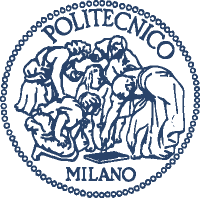 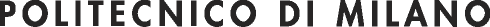 Dipartimento di Chimica, Materiali e Ingegneria Chimica "Giulio Natta"DOTTORATO DI RICERCA IN CHIMICA INDUSTRIALE E INGEGNERIA CHIMICA (CII)																													Milan, To the PhD Coordinator of the Doctoral Program in Industrial Chemistry and Chemical EngineeringProf. Alessio FrassoldatiI, the undersigned (name and surname)Ph. D. student of the Cycle requests authorization to carry out an internship at (locality, nation, University, hosting institution):from                                                       to I attach the invitation letter of the hosting institution.Ph. D. student’s signatureSupervisor signature:PhD Coordinator signature:Prof. Alessio Frassoldati